JohdantoYmpäristösuunnitelma on suunnattu ohjaamaan Turun Yliopiston Kemistit TYK ry:n päivittäistä toimintaa ympäristönäkökulmasta. Ympäristösuunnitelma täydentää toimintasuunnitelmassa esitettyjä ympäristötoimenpiteitä. Tavoitteet vuodelle 2022LiikkuminenYhdessä liikkuessa suositaan kävelyä ja pyöräilyä ensisijaisina liikkumismuotoina. Jos tämä ei ole mahdollista, suositaan julkista liikennettä ja kimppakyytejä. Yhdistyksen toiminnassa vältetään yksityisautoilua.TapahtumatTapahtumissa ruokina suositaan kasvis- ja vegaaniruokavaihtoehtoja sekä Reilun kaupan -tuotteita sekä lähellä tuotettuja elintarvikkeita. Kahvituksissa ja toimitiloissa tarjottavana maitokahvina suositaan kasvimaitoja. Käytetään mahdollisuuksien mukaan tilojen omia astiastoja tai laina-astiastoja. Jos kuitenkin kertakäyttöastioita käytetään, tulee niille olla asianmukainen kierrätysmahdollisuus. Tapahtumasta aiheutuvat jätteet lajitellaan oikeisiin keräysastioihin ja pullot sekä tölkit palautetaan pullonpalautukseen. Ulkotapahtumia järjestettäessä huolehditaan, että tapahtumapaikka on vähintään yhtä siisti kuin tapahtuman alkaessa. Ulkotapahtumissa noudatetaan myös yllä mainittuja kierrätyskäytäntöjä. Yhdistys pyrkii järjestämään hyvinvointitapahtuman, jonka tarkoituksena on lisätä ympäristön siisteyttä esimerkiksi keräämällä roskia. HankinnatYhdistyksen tehdessä uusia hankintoja, vältetään mahdollisuuksien mukaan uuden ostamista ja suositaan kierrätyskeskuksia ja kirpputoreja.  Uutta ostettaessa suositaan kierrätysmateriaaleista valmistettuja tuotteita ja ympäristömerkittyjä tuotteita. Hankinnat kuljetaan mahdollisuuksien mukaan ilman yksityisautoilua. JätteetYhdistys huolehtii, että toimitiloista tai niiden läheisyydestä löytyy kierrätysastiat seuraaville jätteille: polttokelpoinen jäte, muovi, biojäte, pahvi, paperi, lasi ja metalli. Kierrätysastiat on selkeästi merkitty ja toimitilojen jätteet tulee lajitella oikein. ToteuttaminenYmpäristösuunnitelmaa toteuttaa yhdistyksen hallitus ja toteutusta valvoo hallituksen ympäristövastaava. Kaikkien tapahtumiin osallistuvien ja toimitiloja käyttävien suositellaan noudattavan ympäristösuunnitelman tavoitteita.  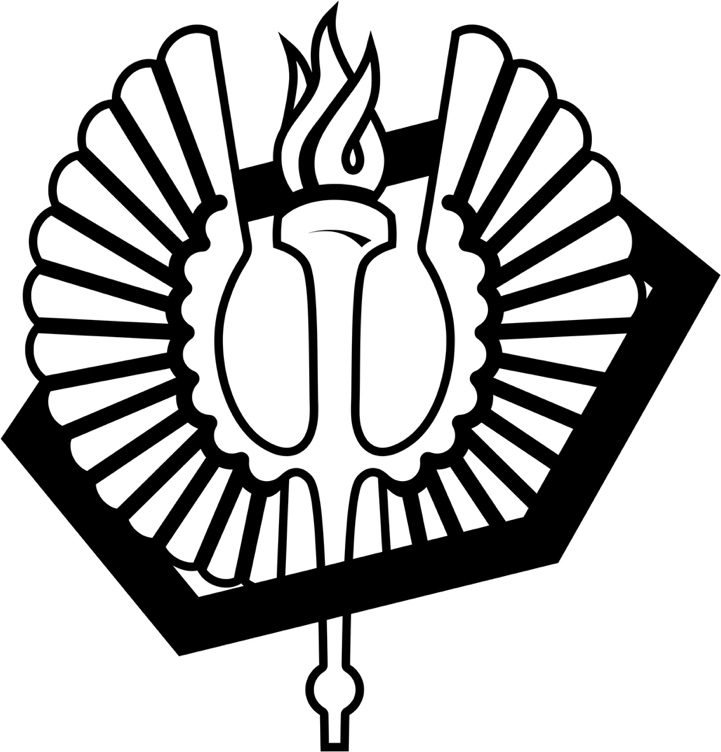 